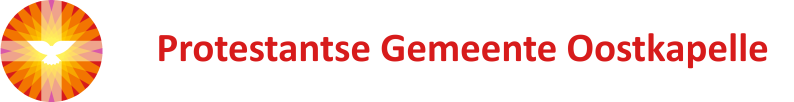 †Liturgiebij de dankdienst voor het levenvoorafgaande aan de begrafenis vanAlbert Wubbelt SmitAbechtgenoot van Anna Smit-van Eenigeeerder gehuwd met Rie Smit-Kwekkeboom †*  Soest,  15 augustus 1928†   Veere, 16 maart 2022Protestantse Dorpskerk, Waterstraat 2 te  OostkapelleWoensdag 23 maart 2022 om 13.00 uurPredikant: 			ds. Ph.A. BeukenhorstOrganist:   			dhr. Rinus JobseOuderling van dienst:     	dhr. Dirk van MaldegemDiaconaal rentmeester:    mw. Arianne Lous-den HollanderGelegenheid om het condoleanceregister te tekenenOrgelspel voorafgaande aan de dienstBinnenkomst predikant, ouderling van dienst, diaconaal rentmeester en naaste familieleden Lezing van het rouwbericht                           (staan)Ogenblik van stilte                             (blijven staan)Verwelkoming en groet                      (hierna zitten)Samen zingen:  Liedboek 769: strofen 1 en 41.Eens, als de bazuinen klinken,uit de hoogte, links en rechts,duizend stemmen ons omringen,ja en amen wordt gezegd,rest er niets meer dan te zingen, –Heer, dan is uw pleit beslecht.4.Als de graven openbrekenen de mensenstroom vangt aanom de loftrompet te stekenen uw hofstad in te gaan:Heer, laat ons dan niet ontbreken,want de traagheid grijpt ons aan.Met het licht van de Paaskaars, wordt de rouwkaars aangestoken en bij de foto gezetEen witte gedachtenissteen met de naam van Ab wordt bij de kaars neergelegd Samen zingen:  Doopsgezinde Liederenbundel 2891.Ik voel de winden Gods vandaag:
vandaag hijs ik het zeil.
Gehavend is ’t zwaar van schuim,
maar ‘k hijs en hoop op heil!
Want Christus zelf, als stille gast
reist in mijn scheepje mee.
Op Zijn bevel durf ‘k uit te gaan
op wilde, hoge zee!2. De tranen, die ik heb geweend,
Zijn door Gods wind gedroogd;
Ik denk niet meer aan wat voorheen
Vergeefs ik heb gepoogd.
Maar met vernieuwde levensmoed
Neem ik een vast besluit:
Ik voel de winden Gods vandaag
En zeil de haven uit!GebedTekst uit de Bijbel:  Romeinen 15, 7  (NV 1951)Daarom, aanvaardt elkander, zoals ook Christus ons aanvaard heeft tot heerlijkheid Gods. Korte uitleg en verkondigingSamen zingen: Liedboek (1973) Gezang 2911.Nooit kan ’t geloof te veel verwachten,
des Heilands woorden zijn gewis.
’t Faalt aardse vrienden vaak aan krachten,
maar nooit een vriend als Jezus is.
Wat zou ooit zijne macht beperken?
’t Heelal staat onder zijn gebied.
En wat zijn liefde wil bewerken,
ontzegt hem zijn vermogen niet.

2.Die hoop moet al ons leed verzachten.
Komt, reisgenoten, ’t hoofd omhoog.
Voor hen die 't heil des Heren wachten,
zijn bergen vlak en zeeën droog.
O zaligheid niet af te meten,
o vreugd, die alle smart verbant.
Daar is de vreemd’lingschap vergeten
en wij, wij zijn in ’t vaderland!Gebed, gevolgd door stil persoonlijk gebed en het gezamenlijk gebeden ‘Onze Vader’:Onze Vader, die in de hemelen zijt,   uw naam worde geheiligd; uw Koninkrijk kome;   uw wil geschiede,  gelijk in de hemel alzo ook op de aarde.Geef ons heden ons dagelijks brood;en vergeef ons onze schulden,gelijk ook wij vergeven onze schuldenaren;en leid ons niet in verzoeking, maar verlos ons van de boze.Want van U is het Koninkrijk    en de kracht en de heerlijkheidin eeuwigheid. Amen.Woorden van uitgeleideDe witte steen wordt neergelegd op het gedachtenisboekSamen zingen we staande Liedboek 675: strofen 1 en 2 1.Geest van hierboven,leer ons geloven,hopen, liefhebben door uw kracht!Hemelse vrede,deel U nu medeaan een wereld die U verwacht!Wij mogen zingenvan grote dingen,als wij ontvangenal ons verlangen,met Christus opgestaan. Halleluja!Eeuwigheidslevenzal Hij ons geven,als wij herborenHem toebehoren,die ons is voorgegaan. Halleluja!2.Wat kan ons schaden,wat van U scheiden,liefde die ons hebt liefgehad?Niets is ten kwade,wat wij ook lijden,Gij houdt ons bij de hand gevat.Gij hebt de zegevoor ons verkregen,Gij zult op aardede macht aanvaardenen onze koning zijn. Halleluja!Gij, onze Here,doet triomferendie naar U hetenen in U weten,dat wij Gods kinderen zijn. Halleluja!Afscheidswoord, heenzending en zegen   (staande)Aanwijzingen van de uitvaartondernemerAb wordt uitgedragen, gelieve daarbij te gaan staan. Tijdens het uitdragen hoort u orgelmuziekTe voet naar de Algemene Begraafplaats†Begrafenis op de Algemene Begraafplaats   aan de Noordweg te OostkapelleAfscheidswoorden GeloofsbelijdenisIk geloof in God de Vader, de Almachtige, Schepper van de hemel en de aarde; en in Jezus Christus, zijn eniggeboren Zoon, onze Here, die ontvangen is van de heilige Geest, geboren uit de maagd Maria, die geleden heeft onder Pontius Pilatus, is gekruisigd, gestorven en begraven, is nedergedaald in het rijk van de dood, op de derde dag opgestaan uit de doden; opgevaren naar de hemel, en zit aan de rechterhand van God, de almachtige Vader, vanwaar Hij komen zal om te oordelen de levenden en de doden.Ik geloof in de heilige Geest; ik geloof één heilige algemene christelijke kerk, de gemeenschap der heiligen; de vergeving van de zonden; de opstanding des vleses en het eeuwige leven. Amen.Persoonlijke afscheidsgroetGelegenheid tot condoleren en ontmoeting in Restaurant ‘Anno Nu’, Dorpsstraat 39 in OostkapellePredikant:  ds. Ph.A. BeukenhorstDuinweg 36, 4356 AS OostkapelleTelefoon: 0118-586648 